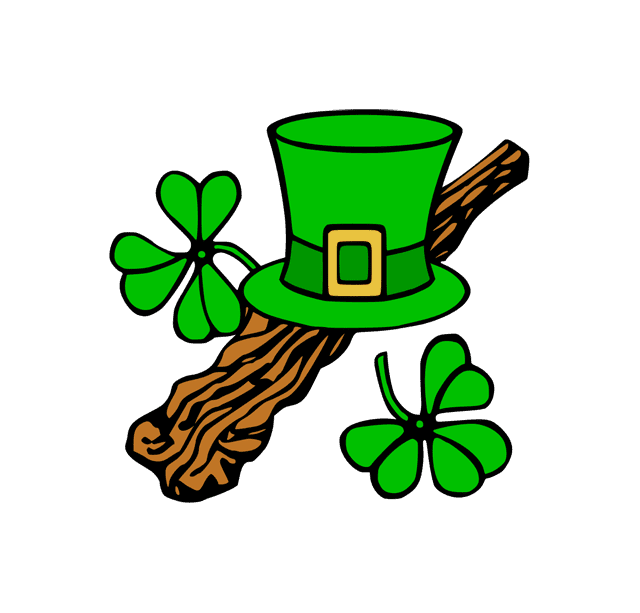 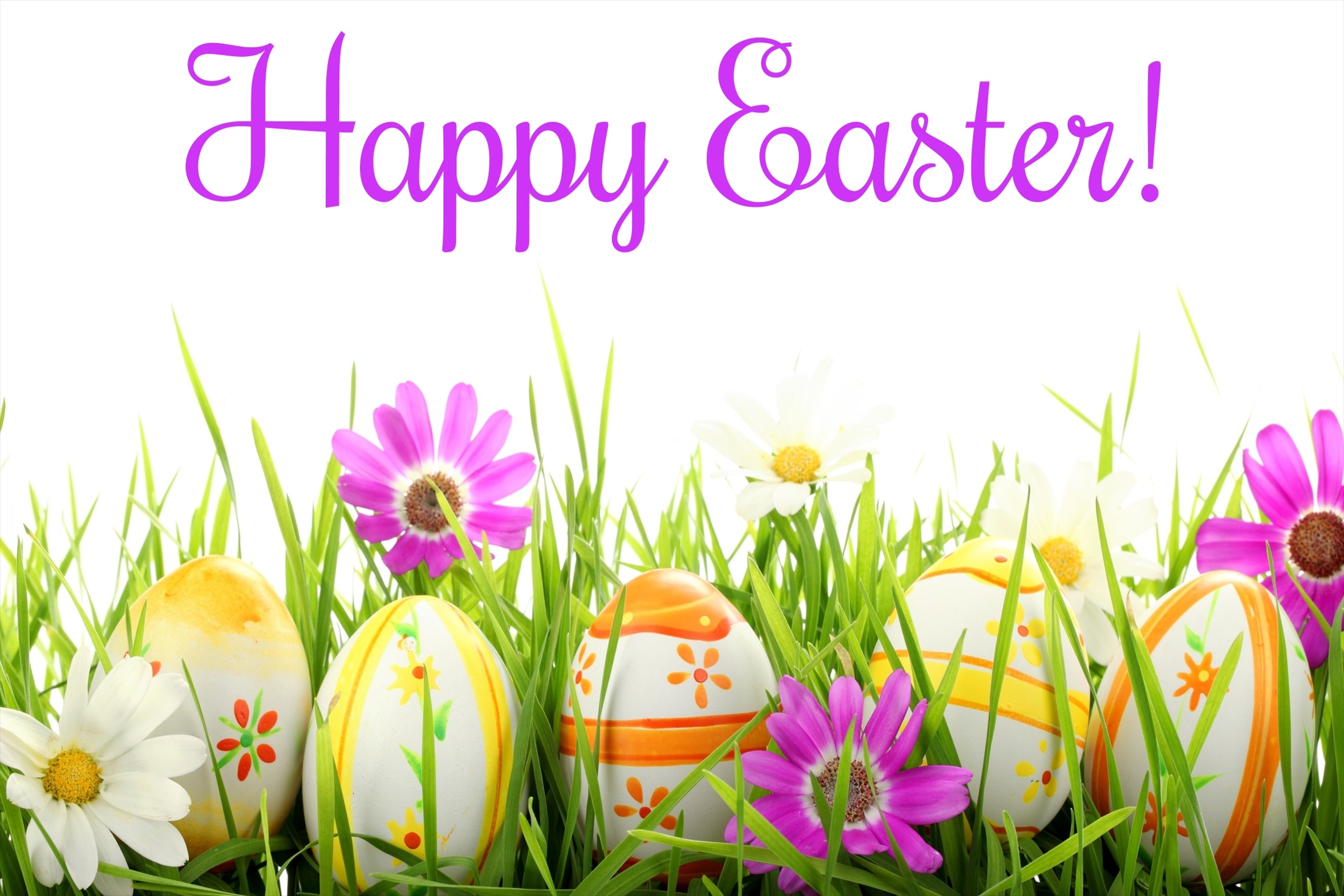 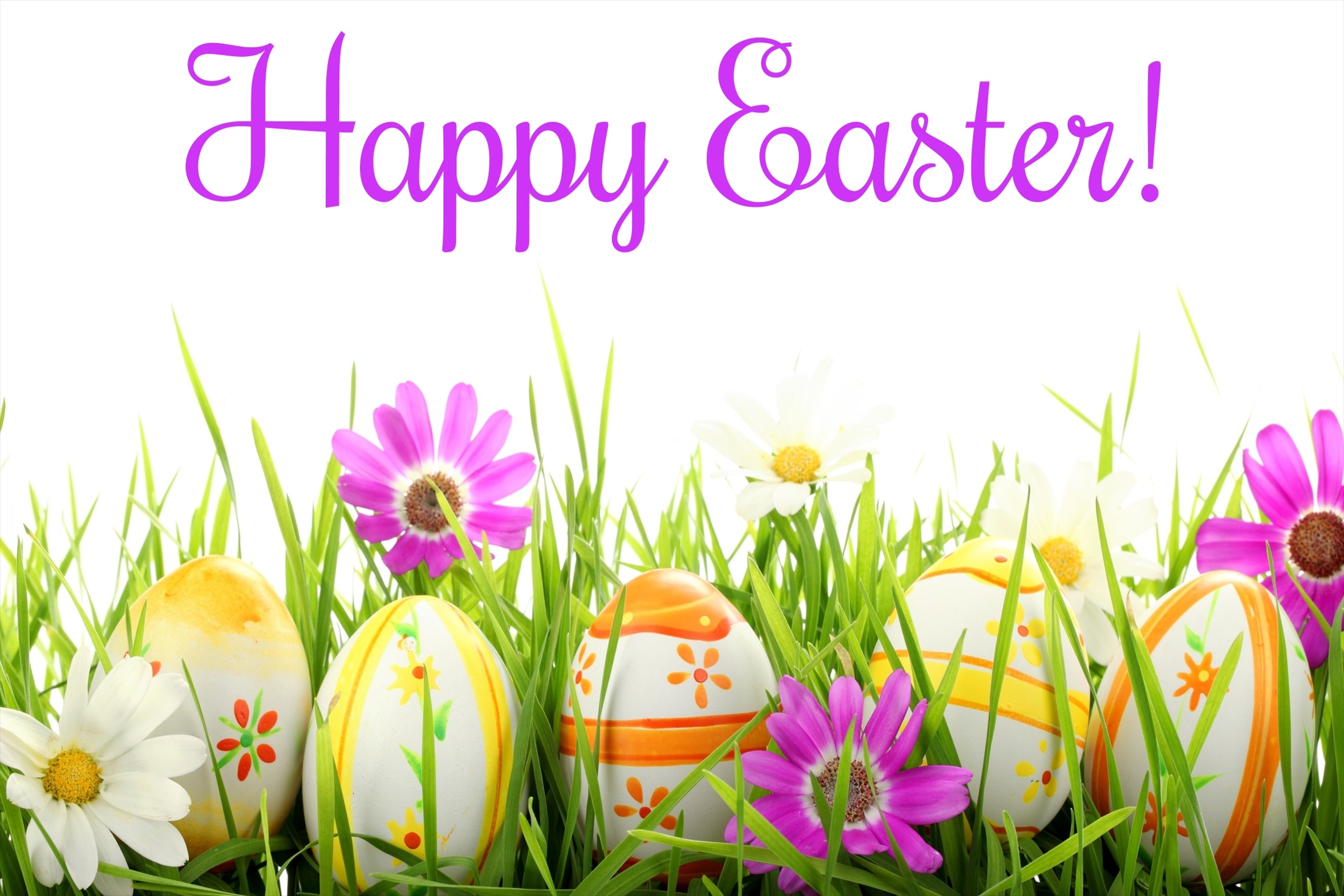             MONDAY- 1TUESDAY- 2WEDNESDAY- 3THURSDAY- 4MEALS ON WHEELS ONLYPancakesTurkey Bacon & SausageScrambled Eggs with Zucchini & MushroomsMixed VegetablesEnglish MuffinOpen Face Hot Turkey SandwichCarrotsPeasMixed FruitChicken FajitasSpanish Rice & BeansMixed VegetablesApplesauce Chicken Chef SaladPasta SaladMandarin OrangesRollGraham CrackersChicken, Broccoli, and Cheese Baked PotatoZucchiniYellow SquashPearsCornbread MONDAY – 8TUESDAY - 9WEDNESDAY - 10THURSDAY - 11MEALS ON WHEELS ONLYChicken Enchilada CasseroleSpanish Rice & BeansMixed CornApplesauceMeatloaf Served over Mashed PotatoesCarrots & PeasPears, Roll & Dessert Pork CarnitasMixed VegetablesSpanish Rice & BeansPeaches, Fruit-filled ChurroSub SandwichColeslawBaby Carrots, Apple SlicesChocolate Chip CookieMostaciolli BakeRoasted Butternut SquashCauliflowerApricotsMONDAY - 15TUESDAY - 16WEDNESDAY - 17THURSDAY - 18MEALS ON WHEELS ONLYChili Covered Baked PotatoMixed VegetablesBroccoflowerApplesauceCornbread & Corn ChipsHot Ham & Cheese SandwichTomato Dill SoupBrussel SproutsMixed CornTropical FruitRoast Beef with Gravy over Mashed PotatoesGreen Beans, CarrotsApricotsRoll & DessertBLT Wrap w/Turkey BaconMacaroni SaladCucumber SlicesApple SlicesChocolate Chip CookieDenver OmeletRoasted PotatoesMixed VegetablesFruit CocktailMini Cinnamon RollsMONDAY – 22TUESDAY – 23WEDNESDAY – 24THURSDAY – 25MEALS ON WHEELS ONLYCheese RavioliSauteed SpinachMixed CornFruit Cocktail, DessertChicken Cordon BleuGreen BeansMixed VegetablesPears, Roll & CookiePork Chow MeinPickled BeetsBroccoliPeachesAsian Chicken WrapPasta SaladFresh Bell Pepper SticksGraham CrackersTurkey Pot PieBroccoli, Mixed VegetablesApplesauceRoll MONDAY - 29TUESDAY – 30WEDNESDAY – May 1THURSDAY – May 2MEALS ON WHEELS ONLYSloppy JoesRoasted Red PotatoesRoasted Butternut SquashApricotsRollShepherd’s PieMixed VegetablesBroccoliTropical FruitBiscuitRoast Turkey over Mashed Potatoes w/ GravyBroccoflower, PeasMixed FruitRoll & DessertTaco Salad(beets, beans, cheese, lettuce & Tomato)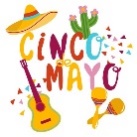 Rice Corn Medley,  SalsaFruit Filled ChurrosSpaghetti & MeatballsGreen BeansSquash BlendApplesauce